Performance Scale:Bemidji State UniversityUniversity Supervisor Summative Evaluation of Student Teaching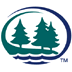 Bemidji State UniversityUniversity Supervisor Summative Evaluation of Student TeachingBemidji State UniversityUniversity Supervisor Summative Evaluation of Student TeachingBemidji State UniversityUniversity Supervisor Summative Evaluation of Student TeachingBemidji State UniversityUniversity Supervisor Summative Evaluation of Student TeachingBemidji State UniversityUniversity Supervisor Summative Evaluation of Student TeachingBemidji State UniversityUniversity Supervisor Summative Evaluation of Student TeachingBemidji State UniversityUniversity Supervisor Summative Evaluation of Student TeachingBemidji State UniversityUniversity Supervisor Summative Evaluation of Student TeachingBemidji State UniversityUniversity Supervisor Summative Evaluation of Student TeachingBemidji State UniversityUniversity Supervisor Summative Evaluation of Student TeachingBemidji State UniversityUniversity Supervisor Summative Evaluation of Student TeachingStudent TeacherSemesterSemesterDateDateISD/School/CityISD/School/CityGradeGradeSubjectSubjectCooperating TeacherCooperating TeacherCooperating TeacherUniversity SupervisorUniversity Supervisor12345Deficient in performance and understanding of concepts underlying components/domain.Deficient in performance and understanding still present; however, candidate is making efforts to improve performance.  Demonstrates understanding of concepts in a domain and attempts to implement elements.  However, implementation is not always achieved or successful.Demonstrates understanding of concepts underlying the components in a domain and generally implements them well.Demonstrates specific understanding of concepts underlying components in domain and implements elements consistently at high level; already shows attributes of accomplished practice.Domain 1: Planning and Preparation12345A. Demonstrating Knowledge of Content and Pedagogy- Knowledge of content, prerequisite relationships, content-related pedagogyStandards: 4A, 4B, 7B and 7FB. Demonstrating Knowledge of Students     - Knowledge of characteristics of age group, students’ varied approaches to learning, students’ skills and knowledge, students’ interests and cultural heritage     Standards: 3O, 6G and 8IC. Selecting Instructional Goals     - Value, clarity, suitability for diverse students, balance     Standards: 2E, 3M, 4A and 8HD. Demonstrating Knowledge of Resources     - Resources for teaching and students     Standards:  5Q and 8AE. Designing Coherent Instruction     - Learning activities, instructional materials and resources, instructional groups, lesson and unit structure     Standards: 2F, 5R, 7F and 7GF. Assessing Student Learning     - Congruence with instructional goals, criteria and standards, use for planning     Standards: 8F, 8G, 8H and 8IDomain 2: The Classroom Environment12345A. Creating an Environment of Respect and Rapport     - Teacher interaction with students, student interaction    Standards: 5H and 5IB. Establishing a Culture for Learning    - Importance of the content, student pride in work, expectations for learning and      achievement    Standards: 3Q and 7BC. Managing Classroom Procedures     -  Management of instructional groups, transitions, materials and supplies, performance of non-instructional duties, supervision of volunteers and paraprofessionals     Standards: 5E and 5LD. Managing Student Behavior     - Expectations; monitoring & response to student misbehavior    Standards: 5K and 8KE. Organizing Physical Space     - Safety and arrangement of furniture; accessibility to learning and use of physical resources     Standards: 5N and 5ODomain 3: Instruction12345A. Communicating clearly and accurately     - Directions and procedures; Oral and written language    Standards: 6D and 6FB. Using Questioning and Discussion Techniques     - Quality of questions, discussion techniques, student participations    Standards: 5M,6H and 6JC. Engaging Students in Learning     - Representation of content, activities and assignments, grouping of students,        instructional materials and resources, structure and pacing    Standards: 4E, 5M and 7FD. Providing Feedback to Students     - Quality, accuracy, substantive, constructive, specific, timeliness    Standards: 2D and 8IE. Demonstrating Flexibility and Responsiveness     - Lesson adjustment, response to students, persistence   Standards: 4H, 4I, 8H, 8K and 9HDomain 4: Professional Responsibilities12345A. Reflecting on Teaching     - Accuracy, use in future teachingStandards: 7G, 7H and 9JB. Maintaining Accurate Records     - Student completion of assignments, progress in learning, non-instructional recordsStandards: 8A, 8H, 8L and 10FC. Communicating with Families     - Information about the instructional program, individual students, engagement of         families in the instructional programStandards: 6F, 8M and 10KD. Contributing to the School and District     - Relationships with colleagues, service to the school, participation in school and       district projectsStandards: 5H, 10F, 10J and 10IE. Growing and Developing Professionally     - Enhancement of content knowledge and pedagogical skill, service to the professionStandards: 8M and 9IF. Showing Professionalism     - Service to students, advocacy, decision makingStandards: 9I and 10GOverall Comments:      Original Signature of University Supervisor:Date